FIVE-YEAR REVIEW REPORT FOR [ENTER SITE NAME] SUPERFUND SITE[ENTER COUNTY], [ENTER STATE]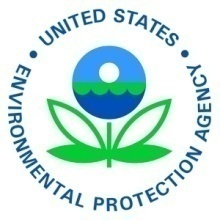 Prepared byU.S. Environmental Protection AgencyRegion [ENTER REGION][ENTER CITY], [ENTER STATE]---------------------------------						-----------------------------------[Enter Name], Division Director					Date									TABLE OF CONTENTSLIST OF ABBREVIATIONSEXECUTIVE SUMMARYFive-Year Review Summary FormFive-Year Review Summary Form (continued)The table below is for the purpose of the summary form and associated data entry and does not replace the two tables required in Section VIII and IX by the FYR guidance.  Instead, data entry in this section should match information in Section VII and IX of the FYR report.To add additional issues/recommendations here, copy and paste the above table as many times as necessary to document all issues/recommendations identified in the FYR report.[Insert FYR contents here]SITE IDENTIFICATIONSITE IDENTIFICATIONSITE IDENTIFICATIONSITE IDENTIFICATIONSite Name:  	Site Name:  	Site Name:  	Site Name:  	EPA ID: 	EPA ID: 	EPA ID: 	EPA ID: 	Region:  State: State: City/County:  SITE STATUSSITE STATUSSITE STATUSSITE STATUSNPL Status:  NPL Status:  NPL Status:  NPL Status:  Multiple OUs? Multiple OUs? Has the site achieved construction completion?Has the site achieved construction completion?REVIEW STATUSREVIEW STATUSREVIEW STATUSREVIEW STATUSLead agency:      
If “Other Federal Agency” was selected above, enter Agency name: Lead agency:      
If “Other Federal Agency” was selected above, enter Agency name: Lead agency:      
If “Other Federal Agency” was selected above, enter Agency name: Lead agency:      
If “Other Federal Agency” was selected above, enter Agency name: Author name (Federal or State Project Manager):  Author name (Federal or State Project Manager):  Author name (Federal or State Project Manager):  Author name (Federal or State Project Manager):  Author affiliation:  Author affiliation:  Author affiliation:  Author affiliation:  Review period:   - Review period:   - Review period:   - Review period:   - Date of site inspection:  Date of site inspection:  Date of site inspection:  Date of site inspection:  Type of review:  Type of review:  Type of review:  Type of review:  Review number:  Review number:  Review number:  Review number:  Triggering action date:  Triggering action date:  Triggering action date:  Triggering action date:  Due date (five years after triggering action date): Due date (five years after triggering action date): Due date (five years after triggering action date): Due date (five years after triggering action date): Issues/RecommendationsOU(s) without Issues/Recommendations Identified in the Five-Year Review:Issues and Recommendations Identified in the Five-Year Review:OU(s): Issue Category: Issue Category: Issue Category: Issue Category: OU(s): Issue: Issue: Issue: Issue: OU(s): Recommendation: Recommendation: Recommendation: Recommendation: Affect Current ProtectivenessAffect Future ProtectivenessImplementing PartyOversight PartyMilestone DateProtectiveness Statement(s)Include each individual OU protectiveness determination and statement. If you need to add more protectiveness determinations and statements for additional OUs, copy and paste the table below as many times as necessary to complete for each OU evaluated in the FYR report.Operable Unit:Protectiveness Determination:Addendum Due Date 
(if applicable):Protectiveness Statement:Protectiveness Statement:Protectiveness Statement:Sitewide Protectiveness Statement (if applicable)Sitewide Protectiveness Statement (if applicable)For sites that have achieved construction completion, enter a sitewide protectiveness determination and statement.For sites that have achieved construction completion, enter a sitewide protectiveness determination and statement.Protectiveness Determination:Addendum Due Date (if applicable):Protectiveness Statement:Protectiveness Statement: